	EUR/44A1/1CEPT关于国际电联的愿景改善人民和社区的生活近年来，电信/信息通信技术（ICT）以惊人的速度在扩大和发展。无处不在的电信/ICT在为人类和世界创造巨大机遇的同时，但也给政府和社会带来了新的挑战。新冠肺炎疫情（COVID-19）加快了技术发展和ICT解决方案的采用。新的问题随之出现，且人们熟悉的问题在国际社会中变得更加突出。这些问题不仅影响到技术方面，也影响到经济和社会领域。其中一个问题便是宽带互联网的接入，这带来了消除现有数字鸿沟，包括区域、性别和年龄之间的鸿沟的重大挑战。CEPT的愿景是建立一个强大、有影响力和高效的国际电联；一个在国际电信/ICT机构图上处于最佳位置的国际电联，以帮助实现这样的未来，即创新电信/ICT推动世界每个地方的经济和社会发展，从而改善人民和社区的生活。电信/ICT的发展和部署是实现可持续发展的重要工具。因此，我们实现联合国大家庭这一愿景的共同努力以可持续发展目标、信息社会世界峰会成果、联合国秘书长数字合作路线图以及联合国秘书长关于“我们的共同议程”的报告为指导。最后但并非最不重要的是，必须以实现这些重要目标的行业条件、环境和发展情况为指导。随着电信/ICT的快速发展，监管和标准化领域工作变得日益复杂。快速发展的电信网络 – 无论是地面网络还是天基网络 – 都需要获得更多稀缺资源，如得到统一的频谱。各国可能很难驾驭此种局面、解决我们面临的新挑战并充分利用创新的益处。国际电联的作用是实施联合国开发系统下的项目，因此它应倡导电信/ICT对可持续发展的贡献，并应准备在2030年对可持续发展目标（实现情况）进行审查。最后，为了跟上快速技术变革的步伐，国际电联应促进创新和新的应用，特别是在无线电通信和卫星领域，因为在此方面，国际电联无线电通信部门（ITU-R）在确保公平获取和合理使用频谱和轨道自然资源方面的独特能力和作用可有助于改善电信/ICT服务的获取。在核心专业知识基础上更上一层楼我们需要国际电联在国际电信/ICT领域扮演战略性角色，且我们认为国际电联可在熟悉和新兴技术的电信/ICT方面发挥作用。然而，国际电联的资源是有限的，所以为了产生有意义的影响力，它必须集中精力，分清轻重缓急。通过专注于国际电联能够在其核心专业技术基础上有效提供必要的高质量工作，它可以为其所有成员增加价值，并进而为产品和服务的政府、居民和企业消费者增加价值。这种全球独一无二的专业知识不是理所当然的，所以必须得到保护。国际电联应考虑到电信/ICT的所有数字技术，并通过雄心勃勃的发展中国家能力建设行动，努力扩大连通性。自成立以来，国际电联作为联合国电信/ICT的专门机构，凭借其三个部门的专业知识，并依靠其所有成员（包括业界、中小企业（SME）和学术界）的投入和输入意见，建立了良好的声誉。作为联合国的专门机构，国际电联应代表其成员的利益，并为讨论其职权范围内最紧迫和最热门的问题提供一个适当的平台。随着技术变革的加速，许多主题，如人工智能、量子技术或物联网，都变得更加相关和具体。国际电联所处的环境是，许多国际组织和论坛都在寻求积极参与这些新领域。为了确保这些组织及其成员的资源得到最佳利用，这些组织之间的协调与合作是必要的。在这种情况下，虽然新的技术发展带来了重要的挑战和机遇，需要采取适当的政策应对措施，但鉴于国际电联具有的三个部门的核心专业技术和责任，国际电联最适合将重点放在电信标准、无线电通信和对发展中国家的支持上。CEPT理解国际电联的工作对于基于以人为本的方式和国际人权的电信/ICT发展至关重要，并承诺在此方面对国际电联给予支持。得到改善合作与协作目前距离实现2030年可持续发展议程还有不到十年的时间。在如此短时间内，要实现这一愿景，就必须在联合国系统内外开展全球性的广泛协作：不仅是所有国家之间的协作，而且是所有利益攸关方和组织之间的协作。这种合作为协同增效和提高效率提供了机会，从而提高影响力和效力。国际电联应持续寻求加强与其他组织的合作，以提高其影响力和充分利用其资源。国际电联在提高全球连通性、促进电信/ICT基础设施的发展以及弥合数字鸿沟方面可发挥至关重要的作用。在此方面，国际电联也可以为其他发展参与方发挥重要的促进作用。在标准化领域，为了更好地利用其资源，国际电联还应继续加强与其他组织（应被视为合作伙伴，而非竞争对手）的协作。这些伙伴组织包括标准制定组织和其他国际机构和组织。这些组织可以通过就如何最好地协调它们的活动达成共识而相互受益。因此，重要的是，关于国际电联工作重点的决定不仅要考虑到国际电联自身的贡献，还要考虑到国际电联自身能够从合作伙伴的专门知识中受益的领域。在良好治理的基础上，充分利用国际电联对所有利益攸关方的开放性和透明度作为拥有超过155年的历史和庞大成员群体的、历史最悠久的全球性组织之一，国际电联拥有强大的话语权和成为其他组织榜样的巨大潜力。国际电联对各利益攸关方开放并依赖他们开展工作，其中包括可直接为国际电联的工作做出贡献的行业SME和学术界。当国际电联将其资源集中于其专业知识得到广泛认可的高附加值活动时，这些利益攸关方更加重视他们在国际电联所有三个部门的参与。在这种情况下，国际电联必须继续最优先考虑如何留住现有的行业成员、准成员和学术成员，强化他们的长期参与程度，并吸引新的成员。这些贡献方的专业知识对于国际电联的工作质量是不可或缺的，因此激励他们继续参与是一项至关重要的任务。多年来，国际电联出台了许多规则、程序和工作方法，为有效的基于规则和由协商一致驱动的决策进程做出了贡献（这些规则、程序和工作方法得到了成员的广泛认可和普遍使用）。力求协商一致、确保听取所有利益攸关方的意见并为所有决策建立证据基础也是国际电联建立其作为利益攸关多方组织的声誉的一个重要方面。所有旨在使这些程序更加便利、透明和方便用户使用的努力只会增强国际电联对成员和合作伙伴的吸引力，并有助于获得业界和技术专家的重要输入意见。CEPT认为，国际电联应促进跨组织的专业知识共享，并支持发展中国家驾驭多样化的电信/ICT格局。国际电联可通过能力建设、鼓励公共/私营伙伴关系和促进有利的投资环境来支持其成员，同时促进对更广泛的电信/ICT环境的理解，并向成员提供信息和指导。国际电联不仅可以通过制定自己的标准，还可以通过促进对更广泛的技术标准环境的理解、向成员提供信息和指导而发挥宝贵的作用，同时可提高人们对其他机构制定的国际公认标准及其自身标准的认识，并酌情将成员引向其它相关组织。性别问题仍然是国际电联的跨领域优先问题。我们鼓励改革国际电联的工作方法，以改善性别平衡，并在国际电联的工作中关注性别问题，包括其弥合数字鸿沟和实现可持续发展目标（SDG）的工作。还应该鼓励做到更加开放和透明 – 包括分享信息，鼓励所有利益攸关方参与，以及国际电联内部的角色和责任以及资源使用方式的透明度。这将使国际电联更容易建立伙伴关系，吸引新成员和业界及技术专家的重要输入意见。这种公开性和透明度也源于有利于影响力、效率和创新的良好治理。为实现这一目标，CEPT大力鼓励在电信发展局成功实施之后，在国际电联层面采用基于结果的管理等方式，并重点关注奠定强大的证据基础。CEPT还认为，“国际电联是一家”的理念应继续指导国际电联正在进行的和未来的改革，因为国际电联可以做更多的工作来提高其三个部门之间的有效合作和更紧密的工作，以避免任何可能的重复工作，并确保各部门之间的工作分配是适当的。______________全权代表大会（PP-22）
2022年9月26日-10月14日，布加勒斯特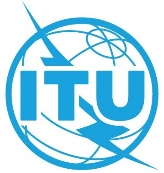 全体会议文件 44 (Add.1)-C2022年6月3日原文：英文欧洲邮电主管部门大会（CEPT）各主管部门欧洲邮电主管部门大会（CEPT）各主管部门CEPT关于国际电联的愿景CEPT关于国际电联的愿景